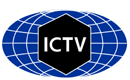 Part 1: TITLE, AUTHORS, APPROVALS, etcAuthor(s) and email address(es)Author(s) institutional address(es) (optional)Corresponding authorList the ICTV Study Group(s) that have seen this proposalICTV Study Group comments and response of proposerICTV Study Group votes on proposalAuthority to use the name of a living personSubmission datesICTV-EC comments and response of the proposerPart 2: NON-TAXONOMIC PROPOSALText of proposalPart 3: TAXONOMIC PROPOSALName of accompanying Excel moduleAbstractText of proposalSupporting evidenceNot applicableReferencesCode assigned:2022.005SShort title: Rename three species in the genus Okavirus (Nidovirales: Roniviridae)Short title: Rename three species in the genus Okavirus (Nidovirales: Roniviridae)Short title: Rename three species in the genus Okavirus (Nidovirales: Roniviridae)Walker PJ, Huang J, Ziebuhr J, Moody N, X Dongpeter.walker@uq.edu.au; jie.huang@enaca.org; john.ziebuhr@viro.med.uni-giessen.de; nick.moody@csiro.au;dongxuan@ysfri.ac.cnPeter WalkerRoniviridae Study GroupSome modifications to originally proposes species epithets.Study GroupNumber of membersNumber of membersNumber of membersStudy GroupVotes supportVotes againstNo voteRoniviridae SG501Is any taxon name used here derived from that of a living person (Y/N)NTaxon namePerson from whom the name is derivedPermission attached (Y/N)Date first submitted to SC Chair05/05/2022Date of this revision (if different to above)03/11/20222022.005S.N.v2.Roniviridae_rename.xlxsThe three assigned species in the family Roniviridae are to be renamed to conform with the ICTV-mandated binomial format.